«Я боюсь спать один» или как избавится от ночных страхов Рекомендации педагога-психолога  Здесь вы найдете основные принципы снижения детской тревожности к ночным кошмарам и страхам. Выполняйте в комплексе для быстрого результата.Что такое сон? Сон – это отражение наших дневных переживаний, которые мы проявляем бессознательно через просмотр снов. Ограничьте ребенка от эмоциональных переживаний в течение дня. Принимайте теплые пахучие ванны перед сном. Возможно включение спокойных игр в ванне (Например, волны в ванне, пенные картины) Свежий воздух и чистая постель ребенка. Уделите этому пункту внимание.Прослушивание позитивных спокойных сказок с легким массажем и поглаживанием ребенка.Отсутствие критики, стыжения и наказаний за наличие ночных кошмаров.Выяснение семейных отношений без присутствия ребенка.  Также возможно брать ребенка к себе в кровать, но не приучать его к совместному сну.С утра как можно мягче будить без резких звуков, криков и спешки.В дневное время используйте как можно больше активных игр, больше подвижности и эмоционально позитивных заданий. 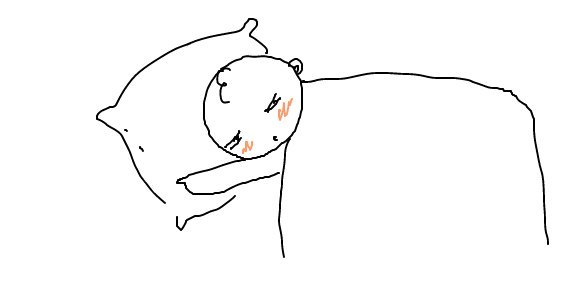 